ΘΕΜΑ 4Θεωρούμε τρίγωνο ΑΒΓ  και τις μεσοκαθέτους μ1, μ2 των πλευρών του ΑΒ και ΑΓ, οι οποίες τέμνονται στο μέσο Μ της ΒΓ.  α) Να αποδείξετε ότι:Το τρίγωνο είναι ορθογώνιο με . 			                         (Μονάδες 5)Το τετράπλευρο ΑΛΜΚ είναι ορθογώνιο παραλληλόγραμμο.                        (Μονάδες 7) , όπου Θ το σημείο τομής των ΑΜ και ΚΛ.                                          (Μονάδες 6)β) Αν Ι σημείο της ΒΓ τέτοιο ώστε , να αποδείξετε ότι το τετράπλευρο ΚΘΙΒ είναι παραλληλόγραμμο.    						                                      (Μονάδες 7)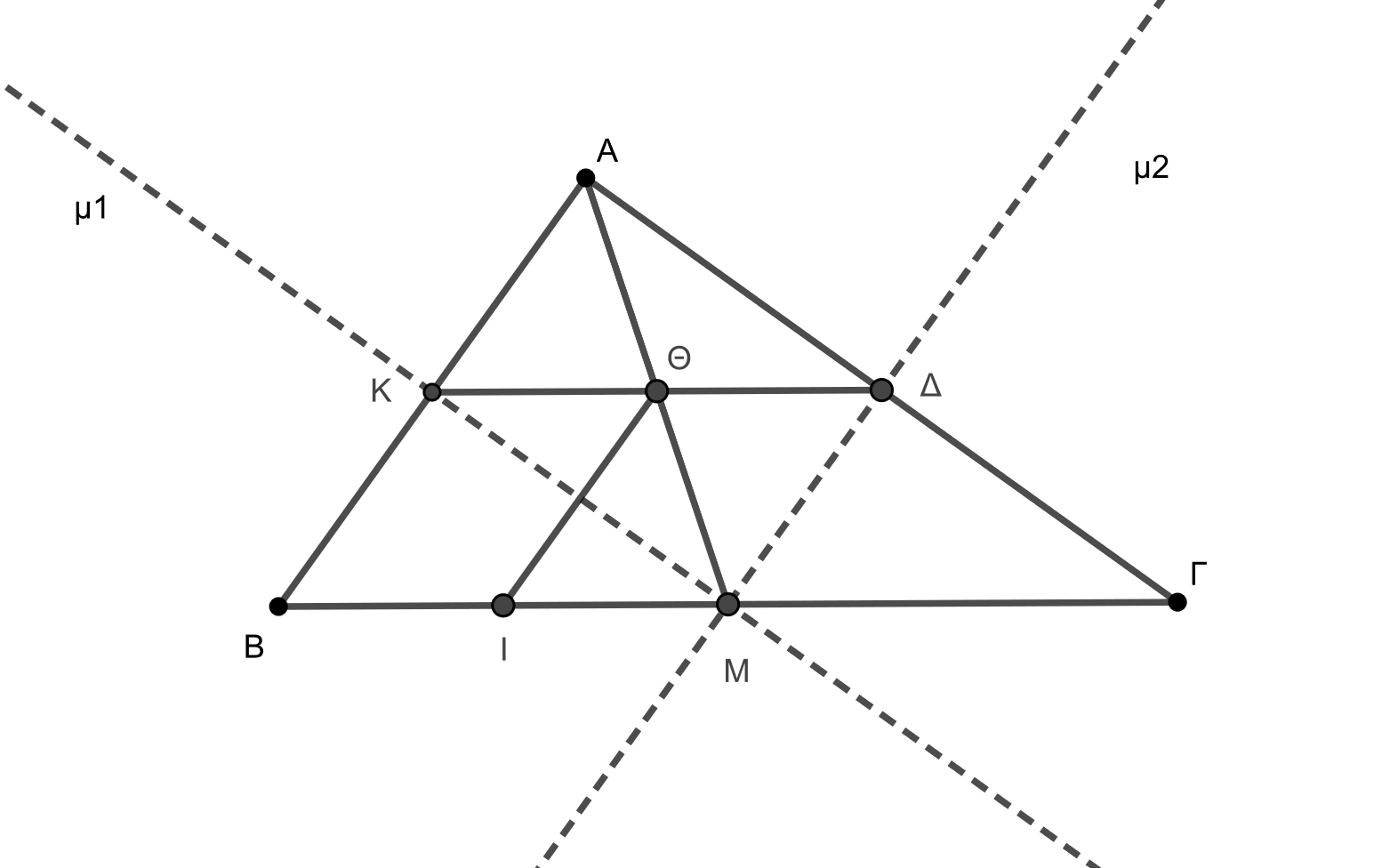 